SJF Sixth Form                     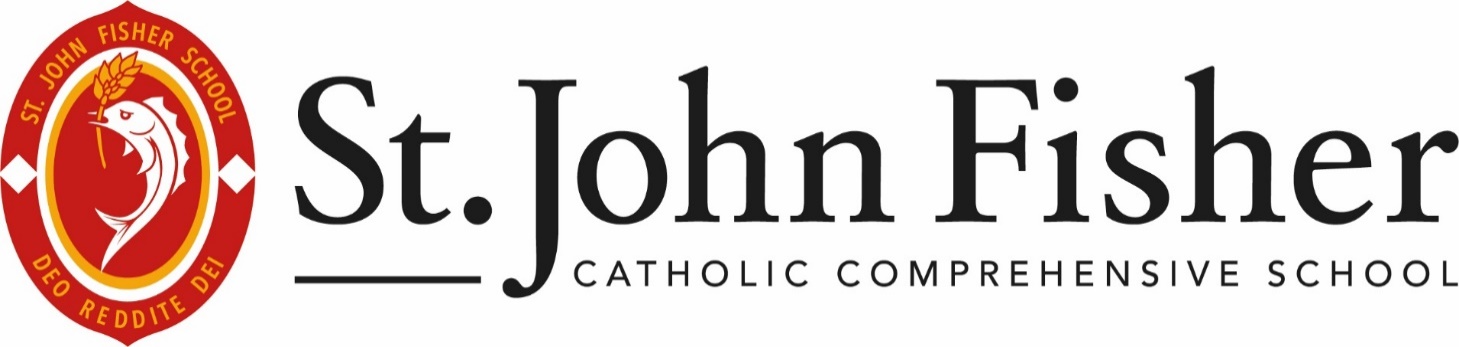 Application Form for entry September 2021For External Students only.PERSONAL DETAILSCOURSES APPLIED FOR QUALIFICATIONSRESIDENCY (for LSC funding requirements) I am a UK/EU Citizen (please tick)?   Yes   ……             No   ……If no, please specify   ....................................................................ADDITIONAL INFORMATIONWe will contact your present school for information regarding your academic progress and suitability for the course for which you have applied.  However, it would be useful if you could provide us with details of any medical, educational or personal issues of which we should be aware, and tell us something about your interests and activities outside of lessons. Any information provided here will not disadvantage your application.St John Fisher School collects information on all students for various administrative, academic and health & safety reasons.  In line with the Data Protection Act 1998, we need your consent to collect and process your personal data. Some of the information may be forwarded to the Department for Education, the local authority and other agencies involved in supporting and making provision for your education, but solely for these reasons.  By signing this form, you are confirming that the information on this form is correct and complete and giving your consent for the school to process your personal data as outlined above.Signature of applicant:	…………………………………………………………… 	Date: …………………………….Signature of Parent/Carer:	……………………………………………………………          Date: ………………………….Please send your completed form by Friday 11th December 2020 to:

FAO Sixth FormSt John Fisher Catholic SchoolOrdnance StreetChathamKentME4 6SG01634 543123Alternatively, you may send your completed application by email to office@stjohnfisher.schoolSurname (legal):Surname (legal):First name(s) (legal):Preferred surname:Preferred surname:Preferred first name(s)Male/female:Male/female:Date of birth:              /         /Address:Address:Address:Town:Town:Postcode:Home telephone:Home telephone:Student mobile:Email address:Present school:Present school:Current tutor group:Title/surname of Parent/Carer(s) at home address (e.g. Dr Jones, Mr and Mrs Smith):Title/surname of Parent/Carer(s) at home address (e.g. Dr Jones, Mr and Mrs Smith):Title/surname of Parent/Carer(s) at home address (e.g. Dr Jones, Mr and Mrs Smith):Subject/Level1234If there is a subject not listed on our prospectus, or a specific language you wish to study at A Level please inform us here:If there is a subject not listed on our prospectus, or a specific language you wish to study at A Level please inform us here:Career intentions:Career intentions:Personal statement  (Maximum 300 words).Personal statement  (Maximum 300 words).Personal Statement Cont’dPersonal Statement Cont’dSubject (Please list all studied)Estimated grade(not mock grade)Examination grade(if already taken)EnglishEnglish LiteratureMathematicsMedical:Educational 
(e.g. more able students):Interests and activities:Other Information: